Le « h » aspiré et le « h » muetLe « h » aspiré et le « h » muet   Le « h » est-il prononcé dans ces mots ?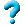 Connaissez-vous les mots dans lesquels le « h » est aspiré ?  Pour le découvrir, essayez de savoir si le « h » est muet ou aspiré dans les vingt mots de ce questionnaire.
  Vous pouvez, au besoin, consulter la page orthographique sur le « h » aspiré et le « h » muet. Vous retrouverez, suite au questionnaire, la définition des vingt mots employés. La prononciation correcte des mots ainsi que quelques remarques vous seront données dans la page du résultat du questionnaire.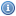 أعلى النموذجأسفل النموذجأعلى النموذجأسفل النموذج   Le « h » est-il prononcé dans ces mots ?Connaissez-vous les mots dans lesquels le « h » est aspiré ?  Pour le découvrir, essayez de savoir si le « h » est muet ou aspiré dans les vingt mots de ce questionnaire.
  Vous pouvez, au besoin, consulter la page orthographique sur le « h » aspiré et le « h » muet. Vous retrouverez, suite au questionnaire, la définition des vingt mots employés. La prononciation correcte des mots ainsi que quelques remarques vous seront données dans la page du résultat du questionnaire.أعلى النموذجأسفل النموذجأعلى النموذجأسفل النموذج  Rôle des boutons:Le bouton « Vérifier les réponses » vous dira si vos réponses sont correctes ou non. Cette indication sera affichée après chaque question dans le petit rectangle.
Le bouton « Afficher les solutions » affichera les bonnes réponses du questionnaire. Une fois ce bouton est pressé, votre score sera enregistré.
Le bouton « Terminer » termine simplement le questionnaire et vous dirige vers une autre page qui vous donne le résultat final du test ainsi que certaines indications supplémentaires concernant le test en question... 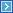   Rôle des boutons:Le bouton « Vérifier les réponses » vous dira si vos réponses sont correctes ou non. Cette indication sera affichée après chaque question dans le petit rectangle.
Le bouton « Afficher les solutions » affichera les bonnes réponses du questionnaire. Une fois ce bouton est pressé, votre score sera enregistré.
Le bouton « Terminer » termine simplement le questionnaire et vous dirige vers une autre page qui vous donne le résultat final du test ainsi que certaines indications supplémentaires concernant le test en question... Le « h » était-il muet ou aspiré dans les mots du questionnaire ?Le « h » aspiré interdit la liaison et l'élision. Dans les dictionnaires, le mot avec « h » aspiré, est précédé d'un astérisque (*). En général, le « h » aspiré est représenté par une apostrope dans la transcription phonétique du mot : halo (n.m.) est transcrit en API ['alo]. Lorsque le « h » est aspiré, on écrira, par exemple, le héron et non pas l'héron et les hérons prononcé [lé-é-ron].Le « h » muet est un « h » écrit mais non prononcé. Ce « h » ne joue aucun rôle dans la prononciation du mot ; c'est comme s'il n'existait pas. Ainsi Très habile se prononce [trè-za-bil], et on écrira l'homme et non le homme.Haine : le « h » est aspiré. On écrit : La haine (et non l'haine).
  Horizon : le « h » est muet. On écrit : L'horizon prononcé [lo-ri-zon].
  Hystérie : le « h » est muet. On écrit : L'hystérie prononcé [lis-té-ri].
  Hérisson : le « h » est aspiré. On écrit : Le hérisson (et non l'hérisson).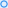 Hécatombe : le « h » est muet. On écrit : L'hécatombe prononcé [lé-ka-tomb].
  Hors-la-loi : le « h » est aspiré. On écrit : Le hors-la-loi (et non l'hors-la-loi).
  Hantise : le « h » est aspiré. On écrit : La hantise (et non l'hantise).
  Horticulture : le « h » est muet. On écrit : l'horticulture prononcé [lor-ti-kul-tur].Horrifique : le « h » est muet. On écrit : des amis horrifiques prononcé [dé-za-mi-zo-rri-fik].Hypallage : le « h » est muet. On écrit : l'hypallage prononcé [li-pa-llaj].Hurlement : le « h » est aspiré. On écrit : le hurlement (et non l'hurlement).Hiérarchie : le « h » est aspiré. On écrit : la hiérarchie (et non l'hiérarchie).Haricot : le « h » est aspiré. On écrit : le haricot prononcé (et non l'haricot).Hercule : le « h » est muet. On écrit : l'hercule prononcé [lèr-kul].Ahurissement : le « h » est aspiré.La lettre « h » est ordinairement aspirée lorsqu'elle se trouve au milieu d'un mot entre deux voyelles comme dans cohue, aheurter, ahan. (Le Dictionnaire de l'Académie française)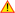 Haut-parleur : le « h » est aspiré. On écrit : le haut-parleur (et non l'haut-parleur).Huguenot, -e : le « h » est aspiré. On écrit : le huguenot (et non l'huguenot).Hélium : le « h » est muet. On écrit : l'hélium prononcé [lél-yom].Huit : le « h » est aspiré. On écrit : le huit / le huitième (et non l'huit / l'huitième).Héros : le « h » est aspiré. On écrit : le héros (et non l'héros).Tous les dérivés de héros sont sans aspiration (leur « h » est alors muet). Ce sont : héroïde, l'héroïne, héroïque, héroïquement, héroïsme.Pour plus d'information, lisez la page orthographique concernant le « h » aspiré et le « h » muet.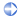 